PROCEDURA APERTA PER L’AFFIDAMENTO DELL’APPALTO DIPROGETTAZIONE DEFINITIVA, ESECUTIVA E REALIZZAZIONE DI UNA INFRASTRUTTURA STRATEGICA PER IL TRASFERIMENTO TECNOLOGICO, PROGETTO “PHOTONIC INTEGRATED CIRCUITS – PIC  PER  SANT’ANNACUP J56F12000000003CIG 3884841036Elenco offerte pervenute entro le ore 12.30 dell’11.04.2012 Prot. 3537:Costituendo Raggruppamento Temporaneo di Imprese:Capogruppo Mandataria: Consorzio Cooperative Costruzioni – CCC Soc. Cooperative – Bologna;Mandante: Consorzio Toscano Cooperative CTC Soc. Coop. – Firenze.Prot. 3538:ATI da costituire tra:Impresa mandataria: GIP Grandi Appalti scarl Consorzio Stabile – San Giuliano Terme (PI);eImpresa mandante: GIP Grandi Lavori Sociali scarl – San Giuliano Terme (PI).Prot. 3540:Costituenda ATI M + W  Italy srl – CO.VE.CO. Coop. SpA – Agrate Brianza (MB).Prot. 3547:Consorzio Multiservice G11 – Empoli (FI)5)	Prot. 3548:Costituendo Raggruppamento Temporaneo di Imprese:Impresa Capogruppo Mandataria: SOF SpA – Firenze;Impresa Mandante: Inso Sistemi per le Infrastrutture Sociali Spa – Firenze.Prot. 3555:Consorzio Leonardo Servizi – Pistoia.Prot. 3558:Capogruppo Mandataria: Impianti Industriali srl – Pisa;Mandante Associato: Possenti Impianti srl;Mandante Associato: I.T.E.C.I. Impianti srl;Mandante Associato: Colombani Costruzioni snc.Prot. 3564:Capogruppo Mandataria: Assing SpA – Monterotondo (Roma);Mandanti: S.p.e.s. srl – Navacchio (PI);TEKNOMATIC snc – Pisa;Boni e Scarpellini snc. – Pisa.Prot. 3565:A.T.I.: Mandataria : Macchia srl – Collesalvetti (LI);Mandante: EFFEMME CLIMA srl – Piombino (LI);MORI IMPIANTI srl – Pisa;S.E.A.D. srl – Lucca;R.T.P.: Mandante: CLIMA PROGETTI – Sesto Fiorentino (FI);EXECUTIVE ENGINEERING srl – Firenze;R.G.B. Studio Bechi – Pisa;M.P.S. Studio Associato – Cecina (LI).Prot. 3566:Costituenda ATI tra le imprese:IDROTERMICA Coop. Soc. Coop. – Forlì;LUIGI ROTA Costruzioni snc di Rota Massimo e C. – Pisa;GALVANI srl – San Giovanni Lupatoto (VR).								Il Responsabile 							del Procedimento Amministrativo 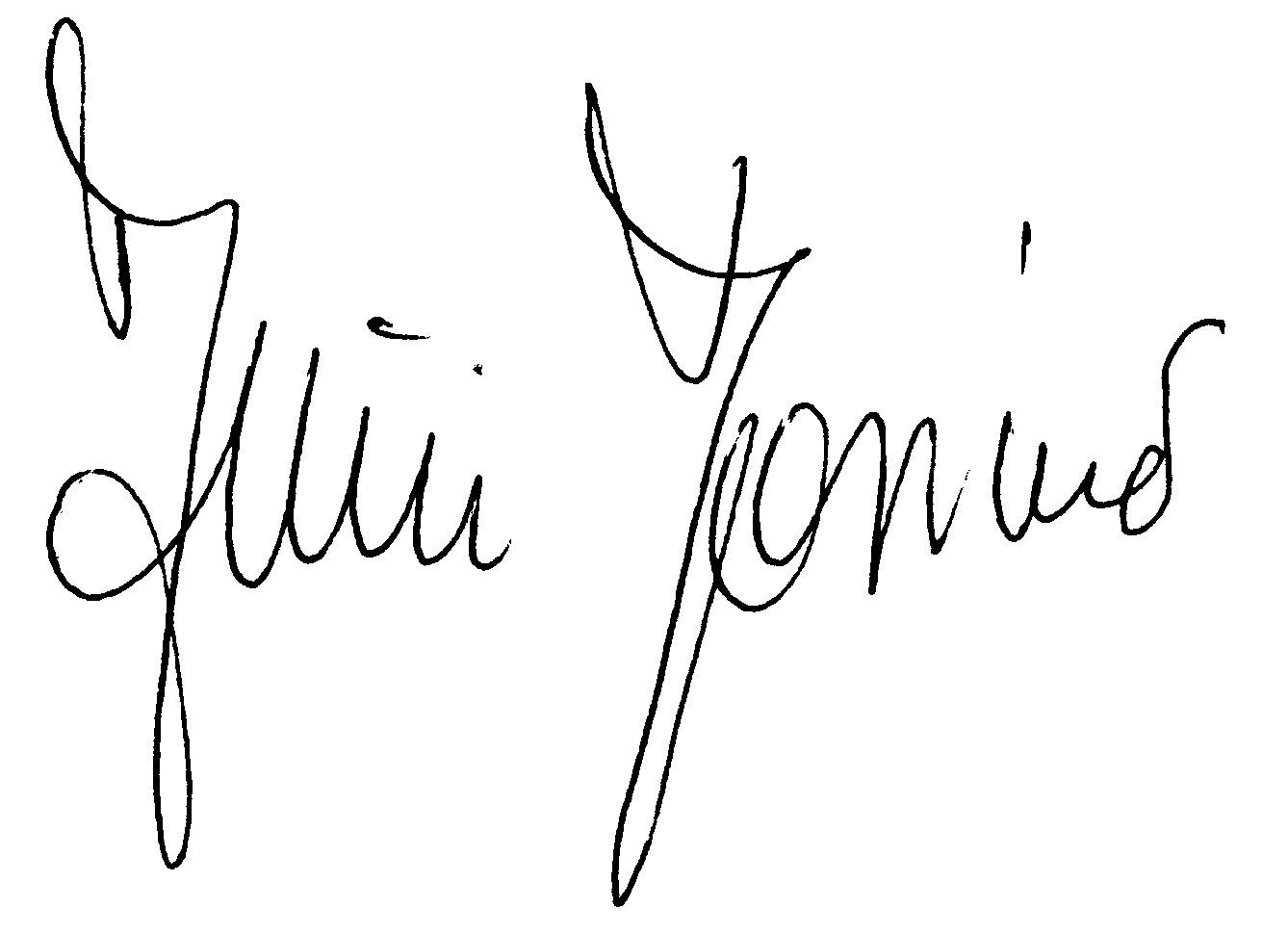 								Geom. M. Mammini